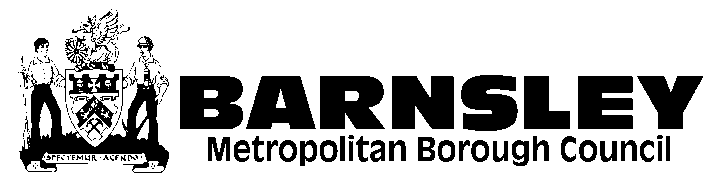 PLEASE  COMPLETE ALL SECTIONS OF THIS FORM PLEASE  COMPLETE ALL SECTIONS OF THIS FORM PLEASE  COMPLETE ALL SECTIONS OF THIS FORM PLEASE  COMPLETE ALL SECTIONS OF THIS FORM PLEASE  COMPLETE ALL SECTIONS OF THIS FORM PLEASE  COMPLETE ALL SECTIONS OF THIS FORM PLEASE  COMPLETE ALL SECTIONS OF THIS FORM PLEASE  COMPLETE ALL SECTIONS OF THIS FORM PLEASE  COMPLETE ALL SECTIONS OF THIS FORM Date referral made:Date referral made:Date referral made:Date referral made:Date referral made:Date referral made:Date referral made:Date referral made:Date referral made:Pupil Surname:Alias:Pupil Surname:Alias:Pupil Surname:Alias:Pupil Surname:Alias:Pupil Surname:Alias:Pupil First Name :Pupil Middle Name:Pupil First Name :Pupil Middle Name:Pupil First Name :Pupil Middle Name:Pupil First Name :Pupil Middle Name:Date of Birth:Date of Birth:Date of Birth:Date of Birth:Date of Birth:UPN No  :UPN No  :UPN No  :UPN No  :Full Postal Address where the pupil normally resides             Pupils Future Address :Full Postal Address where the pupil normally resides             Pupils Future Address :Full Postal Address where the pupil normally resides             Pupils Future Address :Full Postal Address where the pupil normally resides             Pupils Future Address :Full Postal Address where the pupil normally resides             Pupils Future Address :Names of parents / guardians with whom the pupil normally resides full names and DOB if known.1…………………………………..………….Relationship to pupil:2..…………………………………………….Relationship to pupil:Names of parents / guardians with whom the pupil normally resides full names and DOB if known.1…………………………………..………….Relationship to pupil:2..…………………………………………….Relationship to pupil:Names of parents / guardians with whom the pupil normally resides full names and DOB if known.1…………………………………..………….Relationship to pupil:2..…………………………………………….Relationship to pupil:Names of parents / guardians with whom the pupil normally resides full names and DOB if known.1…………………………………..………….Relationship to pupil:2..…………………………………………….Relationship to pupil:Full Postal Address where the pupil normally resides             Pupils Future Address :Full Postal Address where the pupil normally resides             Pupils Future Address :Full Postal Address where the pupil normally resides             Pupils Future Address :Full Postal Address where the pupil normally resides             Pupils Future Address :Full Postal Address where the pupil normally resides             Pupils Future Address :Contact No Home:Contact No Home:Contact No Home:Contact No Home:Full Postal Address where the pupil normally resides             Pupils Future Address :Full Postal Address where the pupil normally resides             Pupils Future Address :Full Postal Address where the pupil normally resides             Pupils Future Address :Full Postal Address where the pupil normally resides             Pupils Future Address :Full Postal Address where the pupil normally resides             Pupils Future Address :Contact No Mobile:Contact No Mobile:Contact No Mobile:Contact No Mobile:Are there any known concerns related to staff safety in visiting this family/address:    YES / NO Please enter any details over the page                      Are there any known concerns related to staff safety in visiting this family/address:    YES / NO Please enter any details over the page                      Are there any known concerns related to staff safety in visiting this family/address:    YES / NO Please enter any details over the page                      Are there any known concerns related to staff safety in visiting this family/address:    YES / NO Please enter any details over the page                      Are there any known concerns related to staff safety in visiting this family/address:    YES / NO Please enter any details over the page                      Are there any known concerns related to staff safety in visiting this family/address:    YES / NO Please enter any details over the page                      Are there any known concerns related to staff safety in visiting this family/address:    YES / NO Please enter any details over the page                      Are there any known concerns related to staff safety in visiting this family/address:    YES / NO Please enter any details over the page                      Are there any known concerns related to staff safety in visiting this family/address:    YES / NO Please enter any details over the page                      Ethnicity / EAL :Gender:Gender:Gender:Gender:Gender:Year Group:Year Group:Year Group:Name of School: Contact name in school:Current % attendance:Please enclose a copy of current attendance registerName of School: Contact name in school:Current % attendance:Please enclose a copy of current attendance registerName of School: Contact name in school:Current % attendance:Please enclose a copy of current attendance registerName of School: Contact name in school:Current % attendance:Please enclose a copy of current attendance registerName of School: Contact name in school:Current % attendance:Please enclose a copy of current attendance registerName of School: Contact name in school:Current % attendance:Please enclose a copy of current attendance registerName of School: Contact name in school:Current % attendance:Please enclose a copy of current attendance registerName of School: Contact name in school:Current % attendance:Please enclose a copy of current attendance registerName of School: Contact name in school:Current % attendance:Please enclose a copy of current attendance registerOn Roll:   YES / NO                       On Roll:   YES / NO                       On Roll:   YES / NO                       Reason for Removal / Deletion from Roll (Appendix A Regulation 8 of the CME Policy )Reason for Removal / Deletion from Roll (Appendix A Regulation 8 of the CME Policy )Reason for Removal / Deletion from Roll (Appendix A Regulation 8 of the CME Policy )Reason for Removal / Deletion from Roll (Appendix A Regulation 8 of the CME Policy )Reason for Removal / Deletion from Roll (Appendix A Regulation 8 of the CME Policy )Reason for Removal / Deletion from Roll (Appendix A Regulation 8 of the CME Policy )Date last attended school:Date last attended school:Date last attended school:Date last attended school:Date last attended school:Date last attended school:Date last attended school:Date last attended school:Date last attended school:Is this child / young person currently: please tick all applicable Is this child / young person currently: please tick all applicable Is this child / young person currently: please tick all applicable Is this child / young person currently: please tick all applicable Is this child / young person currently: please tick all applicable Is this child / young person currently: please tick all applicable Is this child / young person currently: please tick all applicable Is this child / young person currently: please tick all applicable Is this child / young person currently: please tick all applicable A Looked After Child A Looked After Child A Refugee/ Asylum SeekerA Refugee/ Asylum SeekerA Refugee/ Asylum SeekerA Refugee/ Asylum SeekerSubject to a Child Protection planSubject to a Child Protection planFrom a Travelling FamilyFrom a Travelling FamilyFrom a Travelling FamilyFrom a Travelling FamilyIn Temporary AccommodationIn Temporary AccommodationSubject to a EHA Subject to a EHA Subject to a EHA In a Refuge In a Refuge On a Statement of SEND / EHC Plan  On a Statement of SEND / EHC Plan  On a Statement of SEND / EHC Plan  Are any of the following agencies known to be currently involved with this child / family please tick if known and provide any contact names and telephone numbers on the additional comments box overleafAre any of the following agencies known to be currently involved with this child / family please tick if known and provide any contact names and telephone numbers on the additional comments box overleafAre any of the following agencies known to be currently involved with this child / family please tick if known and provide any contact names and telephone numbers on the additional comments box overleafAre any of the following agencies known to be currently involved with this child / family please tick if known and provide any contact names and telephone numbers on the additional comments box overleafAre any of the following agencies known to be currently involved with this child / family please tick if known and provide any contact names and telephone numbers on the additional comments box overleafAre any of the following agencies known to be currently involved with this child / family please tick if known and provide any contact names and telephone numbers on the additional comments box overleafSocial Care  Social Care  Education PsychologyEducation WelfareEducation WelfareSchool Health / Nurse CAMHSCAMHSYouth Offending TeamAny other service Any other service Please provide details of any siblings/family relationships below ~ please ensure to liaise with sibling schools/academies and  nursery placements  where appropriatePlease provide details of any siblings/family relationships below ~ please ensure to liaise with sibling schools/academies and  nursery placements  where appropriatePlease provide details of any siblings/family relationships below ~ please ensure to liaise with sibling schools/academies and  nursery placements  where appropriatePlease provide details of any siblings/family relationships below ~ please ensure to liaise with sibling schools/academies and  nursery placements  where appropriatePlease provide details of any siblings/family relationships below ~ please ensure to liaise with sibling schools/academies and  nursery placements  where appropriatePlease provide details of any siblings/family relationships below ~ please ensure to liaise with sibling schools/academies and  nursery placements  where appropriate            Name     DOB     DOB                                School                                 School                                 School Please complete this check list belowWhat is the primary reason for referring this child to your CME?  Please indicate where appropriate:Child has failed to take up a place at your school                                                                             	Child’s whereabouts are unknown                                                                                                       	Parent is fleeing domestic violence                                                                                                     	Child/family is reported to have left the area                                                                                      	Child is reported to have left the UK with parents/carers                                                              	Child is reported to have left the UK without parents                                                                    	Child has failed to return from an agreed holiday in term time                                                     	Child has failed to return from an unauthorised holiday in term time                                        	Parents have taken child out of school for an extended period without school agreement       	Child has failed to return after summer holidays and whereabouts are unknown                       	Please provide details of any specific safeguarding concerns you have:Is there a CSE risk?    Yes/No/UnknownPlease add any other commentsEvidence of reasonable enquires In line with the CME policy – page 3 Evidence of reasonable enquires In line with the CME policy – page 3 Evidence of reasonable enquires In line with the CME policy – page 3 Evidence of reasonable enquires In line with the CME policy – page 3 Evidence of reasonable enquires In line with the CME policy – page 3 Details of recent action taken by school/ referrerDetails of recent action taken by school/ referrerDetails of recent action taken by school/ referrerDetails of recent action taken by school/ referrerDetails of recent action taken by school/ referrerYESNODates / DetailsDates / DetailsTelephone calls madeCorrespondence                                                                             - please attach copies of emails/ flight and travel documentation /letters/cpoms messages etcHome visits made                                                                 - please confirm if the home has been vacated by the familyName of referrer :School / Service :School / Service :School / Service :Contact no :Signed ………………………………………………                         Date …………………….…Signed ………………………………………………                         Date …………………….…Signed ………………………………………………                         Date …………………….…Signed ………………………………………………                         Date …………………….…Signed ………………………………………………                         Date …………………….…Please send this CME referral form to the Education Welfare Service  by E-mail to CME@barnsley.gov.uk     The Children Missing Education policy can be found at https://www.barnsley.gov.uk/services/children-families-and-education/schools-and-learning/children-missing-education/ Barnsley Council/Education Welfare’s privacy statement is available to view at https://www.barnsley.gov.uk/media/8746/early-start-prevention-and-sufficiency-education-welfare-service.pdfPlease send this CME referral form to the Education Welfare Service  by E-mail to CME@barnsley.gov.uk     The Children Missing Education policy can be found at https://www.barnsley.gov.uk/services/children-families-and-education/schools-and-learning/children-missing-education/ Barnsley Council/Education Welfare’s privacy statement is available to view at https://www.barnsley.gov.uk/media/8746/early-start-prevention-and-sufficiency-education-welfare-service.pdfPlease send this CME referral form to the Education Welfare Service  by E-mail to CME@barnsley.gov.uk     The Children Missing Education policy can be found at https://www.barnsley.gov.uk/services/children-families-and-education/schools-and-learning/children-missing-education/ Barnsley Council/Education Welfare’s privacy statement is available to view at https://www.barnsley.gov.uk/media/8746/early-start-prevention-and-sufficiency-education-welfare-service.pdfPlease send this CME referral form to the Education Welfare Service  by E-mail to CME@barnsley.gov.uk     The Children Missing Education policy can be found at https://www.barnsley.gov.uk/services/children-families-and-education/schools-and-learning/children-missing-education/ Barnsley Council/Education Welfare’s privacy statement is available to view at https://www.barnsley.gov.uk/media/8746/early-start-prevention-and-sufficiency-education-welfare-service.pdfPlease send this CME referral form to the Education Welfare Service  by E-mail to CME@barnsley.gov.uk     The Children Missing Education policy can be found at https://www.barnsley.gov.uk/services/children-families-and-education/schools-and-learning/children-missing-education/ Barnsley Council/Education Welfare’s privacy statement is available to view at https://www.barnsley.gov.uk/media/8746/early-start-prevention-and-sufficiency-education-welfare-service.pdf